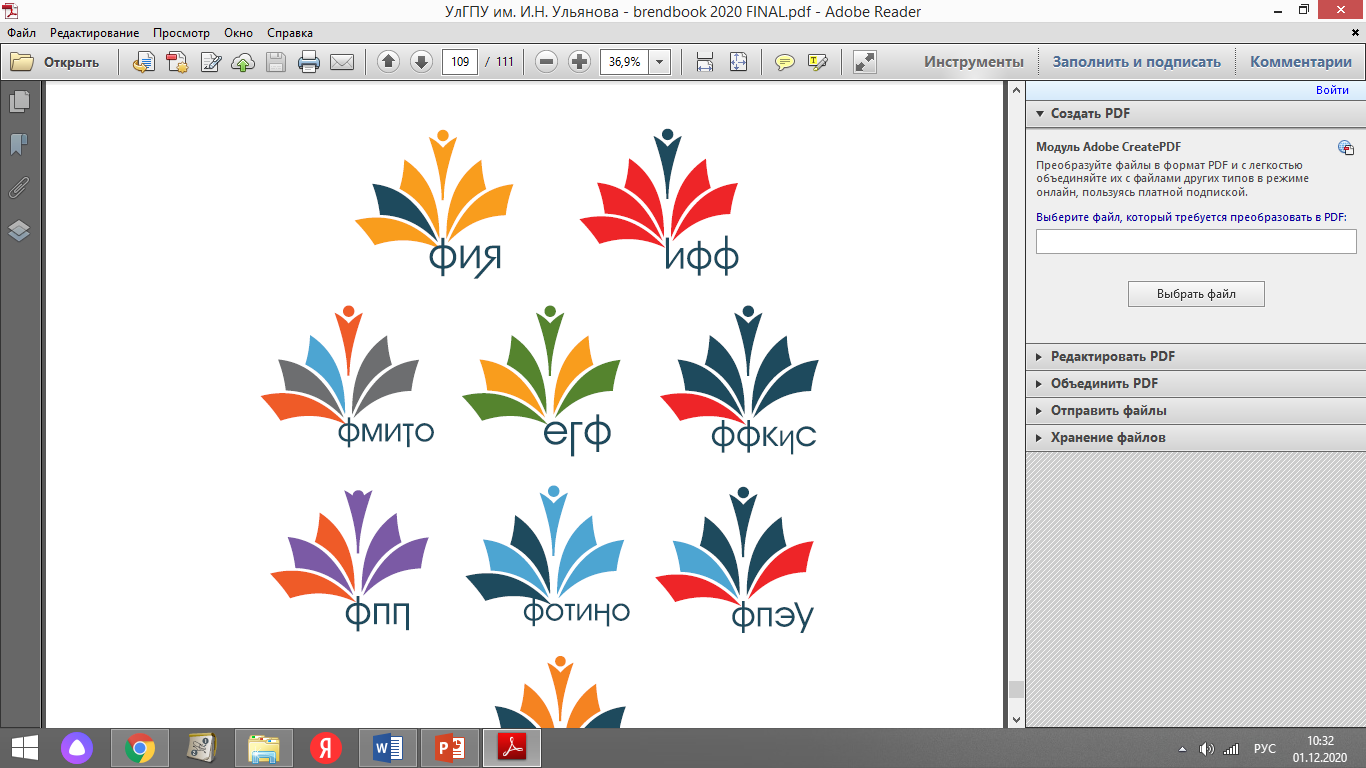 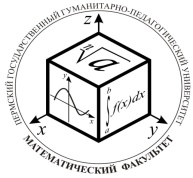 ФГБОУ ВО Пермский государственный гуманитарно-педагогический университетМатематический факультетГАОУ ВО «Московский городской педагогический университет»Институт цифрового образованияФГБОУ ВО «Ульяновский государственный педагогический университет имени И. Н. Ульянова»Факультет физико-математического и технологического образованияИнформационное письмо Уважаемые коллеги!Приглашаем вас к участию во Всероссийской олимпиаде молодых учителей по математике и методике ее преподавания, которая состоится в дистанционном формате с 8 апреля по 30 апреля 2022 г. Олимпиада направлена на формирование мотивации у молодых и будущих учителей к профессиональному саморазвитию, повышению уровня профессиональных компетенций.Учредителями Олимпиады являются Государственное автономное образовательное учреждение высшего образования города Москвы «Московский городской педагогический университет» (далее – МГПУ), Федеральное государственное бюджетное образовательное учреждение высшего образования «Пермский государственный гуманитарно-педагогический университет» (далее – ПГГПУ) и Федеральное государственное бюджетное образовательное учреждение высшего образования «Ульяновский государственный педагогический университет имени И. Н. Ульянова» (далее – УлГПУ)Технические требования: компьютер (ноутбук) снабжены камерами для проведения видеосвязи, гарнитура, выход в Интернет, приложение Microsoft Teams, работа с Google формами.Олимпиада предполагает личное первенство. Для участия в Олимпиаде приглашаются студенты 3-5 курсов – будущие педагоги математики, физики, экономики и др., молодые педагоги в возрасте до 35 лет. Количество студентов и педагогов, представляющих одно учебное учреждение, не ограничено. Все Участники делятся по трем возрастным категориям: от 18 до 22 лет, от 23 до 28 лет, от 29 до 35 лет (по возрасту на дату регистрации на Олимпиаду). Участие в олимпиаде бесплатное.Тематика олимпиады «Текстовые задачи в обучении математике в основной школе».Регистрация на Олимпиаду проводится с 20 марта по 10 апреля 2022 г. на сайте Олимпиады:https://sites.google.com/view/vomt/%D0%B3%D0%BB%D0%B0%D0%B2%D0%BD%D0%B0%D1%8F-%D1%81%D1%82%D1%80%D0%B0%D0%BD%D0%B8%D1%86%D0%B0 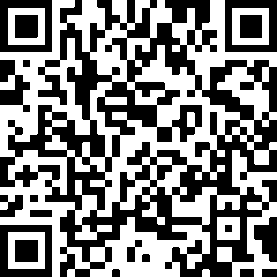 Отборочный этап – 8 - 12 апреля 2022 г., включает решение тестовых заданий по элементарной математике и методике обучения математике по теме Олимпиады. Количество попыток одна. К участию в основном этапе допускаются Участники, набравшие наибольшее количество баллов по результатам отборочного этапа, но не менее 50% от максимально возможного числа баллов.Основной этап – 15 апреля 2022 г. с 9.00 (мск.вр) проводится в один день на платформе Microsoft Teams в синхронном режиме. Включает: 1 тур – решения 4 (четырех) олимпиадных задач в течение 90 мин. 2 тур – решение методических заданий по теме Олимпиады. Участникам последовательно высылаются ссылки на 4 (четыре) кейс-задания, каждое из которых должно быть решено в течение 15 минутПроведение итогов Олимпиады:Победителями и призерами Олимпиады считаются участники, занявшие первые 3 места в рейтинговом списке основного этапа по каждой возрастной категории. Итоги будут подведены в течение 15 дней после окончания Олимпиады. Дипломы и сертификаты будут высылаться на адрес, указанный при регистрации.Сопровождение всей Олимпиады (приветствие, начало и окончание этапов, вопросы-ответы, обмен информацией и т. п.) будет происходить через приложение Microsoft Teams. Ссылка на собрание Олимпиады будет расположена на сайте Олимпиады.Организатором Олимпиады в 2022 году является ФГБОУ ВО «Пермский государственный гуманитарно-педагогический университет».По всем вопросам об Олимпиаде можно обращаться по электронной почте: vlasova@pspu.ru  –  Власова Ирина Николаевна, к. п. н., доцент кафедры высшей математики и методики обучения математике ПГГПУ (член оргкомитета олимпиады);navsi69@mail.ru – Сидорова Наталья Владимировна, к. п. н., доцент, зав. кафедрой методик математического и информационно-технологического образования УлГПУ им. И.Н. Ульянова (член оргкомитета олимпиады).С уважением, оргкомитет олимпиады.